＜相馬支援学校＞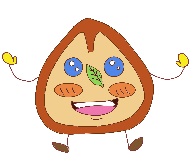 健　康　チ　ェ　ッ　ク　シ　ー　ト　（「体調」の欄は、該当する場合に「✔」を記載してください）利用目的「令和４年度相馬支援学校学校公開」学 校 名 等氏    　名月　日体　温体　　調体　　調体　　調体　　調体　　調月　日体　温強いだるさ（倦怠感）息苦しさ（呼吸困難）味覚や臭覚の異常咳、痰、頭痛のどの痛み吐き気、嘔吐下痢　 ／℃□□□□□   ／ ℃□□□□□　 ／℃□□□□□   ／ ℃□□□□□　 ／℃□□□□□   ／ ℃□□□□□　 ／℃□□□□□   ／ ℃□□□□□　 ／℃□□□□□   ／ ℃□□□□□１０日以内に上記の症状がある者との接触あり　・　なし１０日以内に新型コロナウイルス感染者・感染疑い・濃厚接触者との接触あり　・　なし